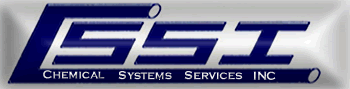 A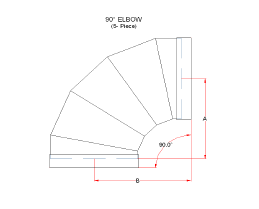 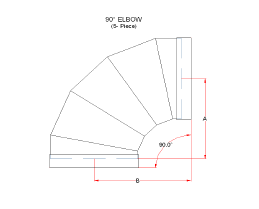 